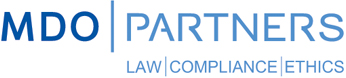 MDO PARTNERS’ RICHARD MONTES DE OCA JOINS UNIVERSITY OF MIAMI SCHOOL OF LAW FACULTYMIAMI, FL – September 20, 2017 – MDO Partners is proud to announce Managing Partner Richard Montes de Oca will be joining the distinguished faculty of the University of Miami School of Law. He will begin this new role in the Fall 2017 semester serving as an Adjunct Professor, Transactional Externship, teaching Contract Drafting, Mergers and Acquisitions, and Corporate Compliance. Montes de Oca earned his Juris Doctor degree from the school in 2001, where he graduated magna cum laude. During his time there, he was Symposium Editor of the Inter-American Law Review and a member of the Moot Court Board, the Society of Bar and Gavel and the Center for Ethics and Public Service. “It is a privilege to return to my alma mater and join the distinguished faculty at the University of Miami School of Law to teach our future lawyers,” said Richard Montes de Oca.  “I’m so excited to share the corporate and compliance experience I’ve gained throughout my legal career from both a law firm and in-house counsel perspective, and certain it will be a mutually rewarding experience for both me and the students.”Montes de Oca is the second professional from MDO Partners to join the faculty. Marcia Narine Weldon, Compliance Advisor for the firm, serves as an Assistant Professor at University of Miami School of Law, teaching Corporate Compliance and Social Responsibility and Legal Communication. Previously, Weldon was a law professor at St. Thomas School of Law and was also a Visiting Assistant Professor at the University of Missouri-Kansas City. About MDO PartnersMDO Partners is a boutique law firm that focuses on Corporate, International, and Real Estate Law, as well as Global Compliance and Business Ethics. The firm is comprised of a solid team of attorneys and advisors with more than 100 years of combined experience who are committed to the business goals and best interests of their clients. The firm delivers value-added services of the highest caliber, and serves as a trusted advisor to its clients with a practical and business-savvy approach. For more information on MDO Partners, please visit www.mdopartners.com.MEDIA CONTACTS Velocitas interactive marketing + public relationsGracia Larrain | Patricia Beitler media@velocitas.com | 305.735.9845